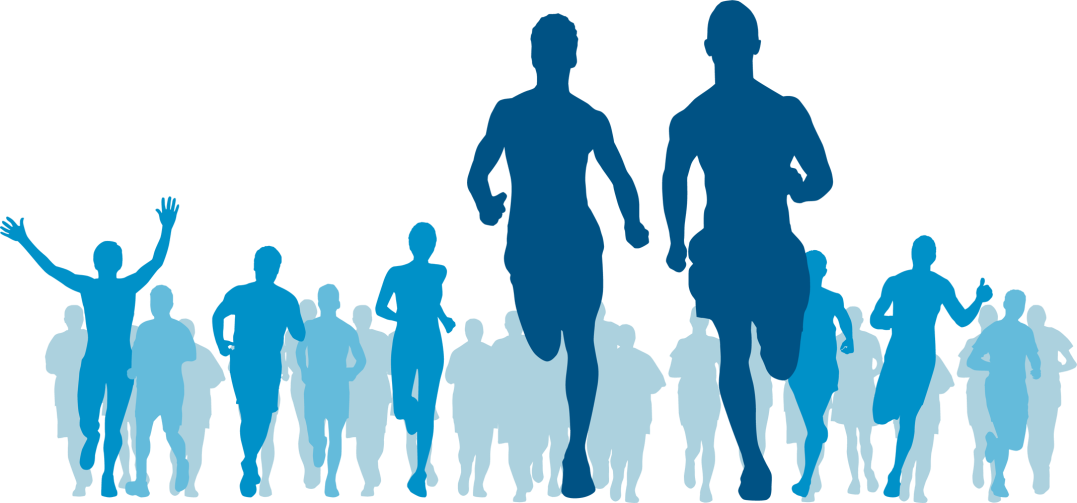 П Р О Г Р А М М АОсенний традиционный кросс «Измайловское кольцо 2019»13 октября 2019 г. (воскресенье)Москва, шоссе Энтузиастов, 33, стадион «Авангард»Предварительная регистрация обязательна!Окончательная версия регламента и стартовый протокол будут представлены на сайте arta-sport.ru 12.10.19 в 18.00.Заявки принимаются до 12.00, 12.10.19 на сайте arta-sport.ru. Или на электронную почту: glo-tanya@yandex.ru (групповые заявки).Ссылка для регистрации: http://arta-sport.ru/event412.html Телефоны для справок: 8-916-636-37-10 Ирина (вопросы по организации), 8-916-730-86-20 Татьяна (вопросы по регистрации).Возрастные категории участниковК соревнованиям по легкоатлетическому кроссу допускаются все желающие, имеющие соответствующую спортивную подготовленность.ПРЕДВАРИТЕЛЬНЫЙ РЕГЛАМЕНТДЕТСКИЕ ЗАБЕГИ – групповой старт7.30-10.00 – Регистрация и выдача номеров участникам детских забегов (заканчивается за 30 минут до старта в своем забеге)Дистанция 400 м (1 круг по стадиону)10.30 – ДМ1, ДД110.40 – ДМ2, ДД2Дистанция 1 км (1 круг по 1 км)10.50 – ДМ310.55 – ДД311.00 – ДМ411.05 – ДД411.15 – Награждение победителей и призеров детских забегов, РОЗЫГРЫШ ЛОТЕРЕИСхема кругов представлена по ссылке: https://yandex.ru/maps/?um=constructor%3A82eb86eb6ea013391604020754c22fda759cd21200851c8492105a28fa97c37c&source=constructorLink 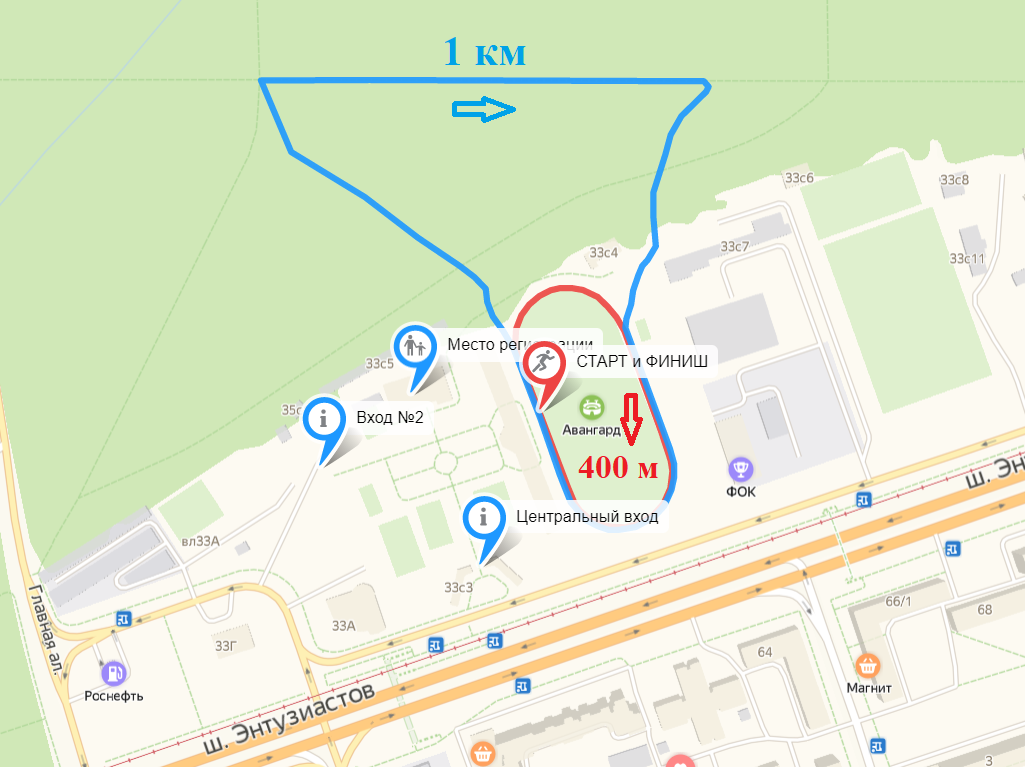 ОСНОВНЫЕ ЗАБЕГИ – групповой старт7.30-11.10 – Регистрация и выдача номеров участникам основных забегов На дистанциях основных забегов будет лидировать велосипедист!Дистанция 3,2 км (1 круг по 3,2 км)11.40 – Ю мл, Д мл – забег-спутник11.45 – Старт на 5,3 км (1 круг по 5,3 км) – Ю ср, Д ср, Д ст, Ж3           – Старт на 10,6 км (2 круга по 5,3 км) – Ю ст, Ж2, М3           – Старт на 15,9 км (3 круга по 5,3 км) – Ж0, Ж1, М2          – Старт на 21,2 км (4 круга по 5,3 км) – М0, М1Награждение победителей и призеров основных забегов сразу после финиша в возрастной группе.Участники на дистанциях 15,9 и 21,2 км получат памятную медаль финишера.Схема кругов представлена по ссылке:https://yandex.ru/maps/?um=constructor%3Ac5c50bc0faf35b17de0c06d7787a4016825642239d70fae6226df318b0a9d2f6&source=constructorLink 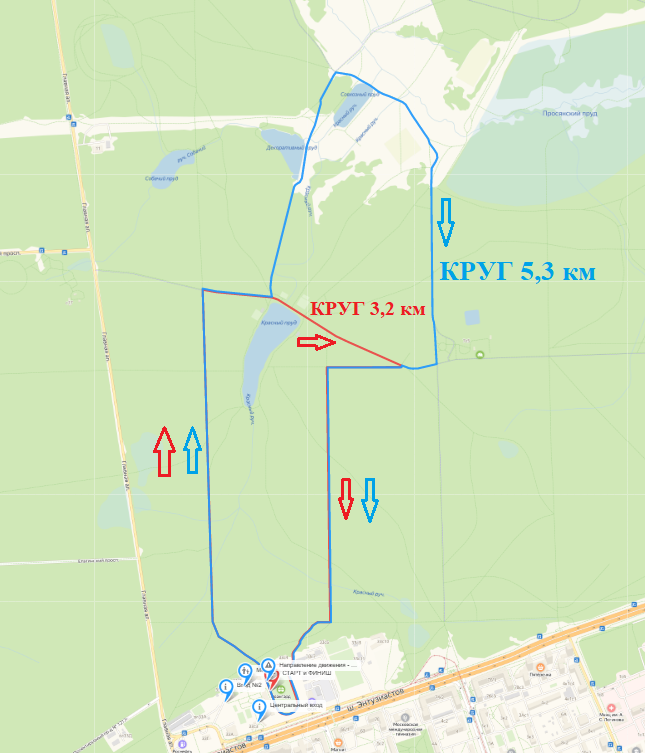 Стартовый взносПитаниеНа дистанциях основных забегов будет оборудован пункт питания (в транзитной зоне после 5,3 км). На финише всех участников ждет чай, энергетический напиток, сладости.ПроездАдрес места проведения соревнований (старта-финиша): шоссе Энтузиастов, 33, стадион «Авангард».От станции метро Шоссе Энтузиастов на трамвае № 24, 36, 37, 38 (в пути 6 минут) до остановки Кинотеатр Слава. Далее пешком около 200 м до стадиона «Авангард».От остановки Комсомольская площадь (станция метро Комсомольская) на трамвае № 37 (в пути 40 минут) до остановки Кинотеатр Слава. Далее пешком около 200 м до стадиона «Авангард».От станции метро Партизанская на автобусе № 131 (в пути 15 минут) до остановки Кинотеатр Слава. Далее пешком около 400 м до стадиона «Авангард».Выстраивайте маршрут следования заранее! Маршрут проезда может быть изменен.№ п/пСокращенное наименование группыПолноенаименование группыГод рожденияДистанция1ДМ1, ДД1дети-мальчики, девочки нулевой группы2014 г.р. и мл.400 м2ДМ2, ДД2дети-мальчики, девочки первой группы2012-2013 г.р.400 м3ДМ3, ДД3дети-мальчики, девочки второй группы2010-2011 г.р.1 км4ДМ4, ДД4дети-мальчики, девочки третьей группы2008-2009 г.р.1 км5Ю мл, Д млюноши, девушки младшего возраста2006-2007 г.р.3,2 км6Ю ср, Д срюноши, девушки среднего возраста2004-2005 г.р.5,3 км7Ю ст, Д стюноши, девушки старшего возраста2002-2003 г.р.10,6 км/5,3 км8М0, Ж0мужчины, женщины основного возраста2001-1979 г.р.21,2 км/15,9 км9М1, Ж1мужчины, женщины первой возр. группы1978-1969 г.р.21,2 км/15,9 км10М2, Ж2мужчины, женщины второй возр. группы1968-1959 г.р.15,9 км/10,6 км11М3, Ж3мужчины, женщины третьей возр. группы1958 г.р. и ст.10,6 км/5,3 кмСроки оплатыВозрастная группаРазмер стартового взносадо 12.10.19 включительноДМ1, ДД1, ДМ2, ДД2100 рублейв день соревнованийДМ1, ДД1, ДМ2, ДД2100 рублейдо 12.10.19 включительноДМ3, ДД3, ДМ4, ДД4200 рублейв день соревнованийДМ3, ДД3, ДМ4, ДД4300 рублейдо 12.10.19 включительноЮ мл, Д мл, Ю ср, Д ср, Д ст, Ж3300 рублейв день соревнованийЮ мл, Д мл, Ю ср, Д ср, Д ст, Ж3400 рублейдо 12.10.19 включительноЮ ст, Ж2, М3400 рублейв день соревнованийЮ ст, Ж2, М3500 рублейдо 12.10.19 включительноЖ0, Ж1, М2700 рублейв день соревнованийЖ0, Ж1, М2800 рублейдо 12.10.19 включительноМ0, М1900 рублейв день соревнованийМ0, М11000 рублей